Муниципальное автономное дошкольное образовательное учреждение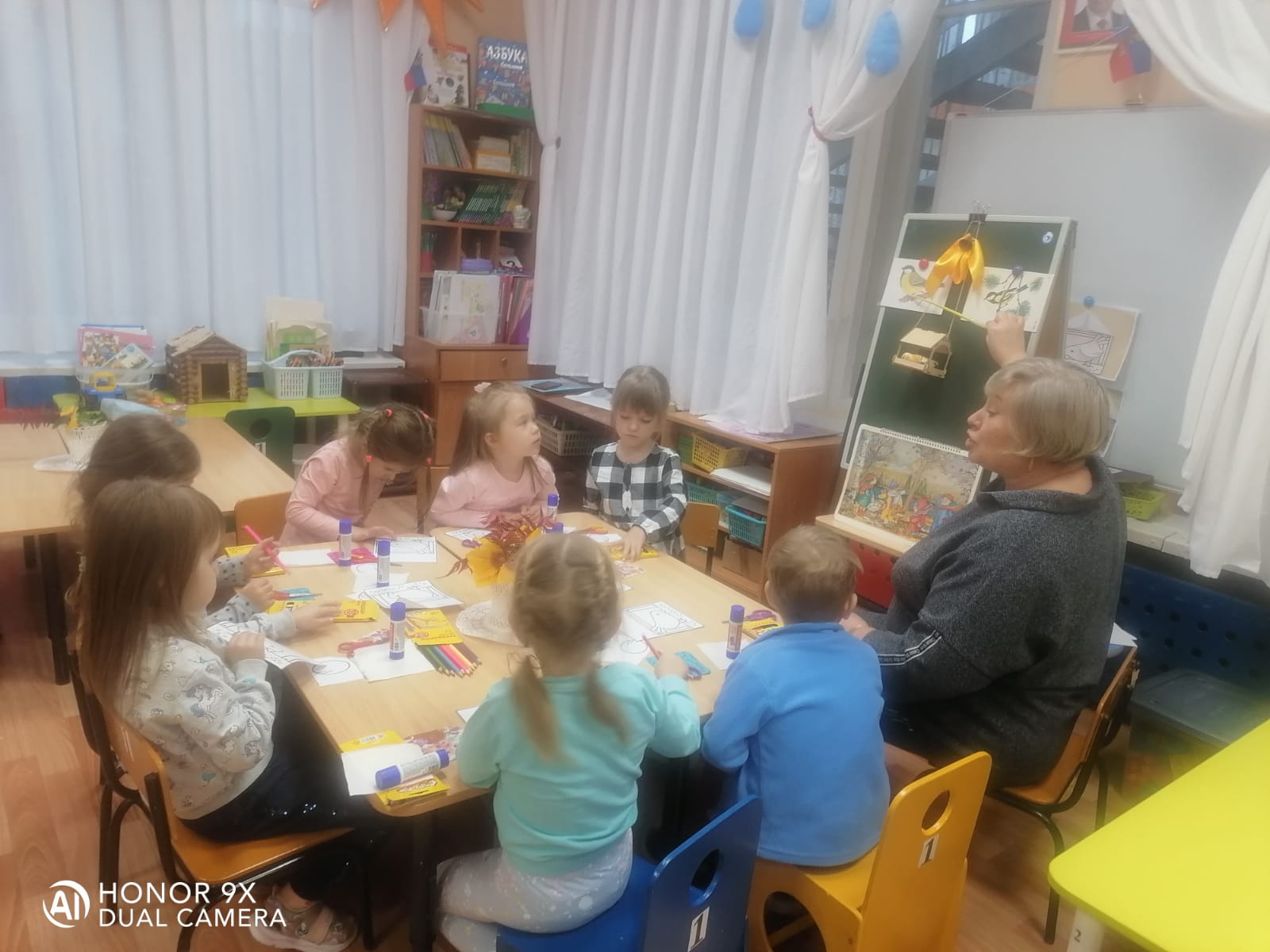 городского округа Саранск«Детский сад №112»                                                         «Зимующие птицы»             Информационно-познавательный проект в средней группе№1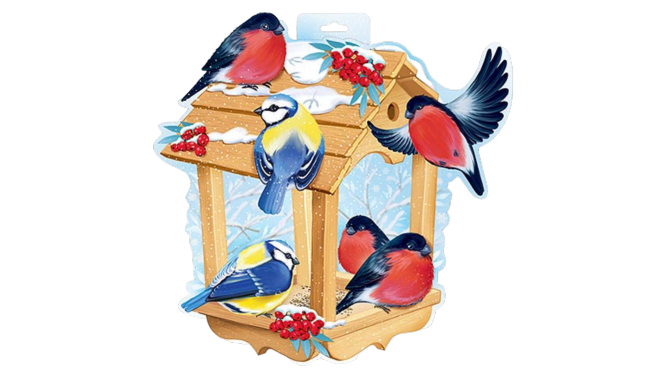                                Автор проекта                              воспитатель высшей квалификационной категории:                                Уронина Валентина Александровна                                                                                               Саранск,2023Название: «Зимующие птицы»Тип проекта: информационно-познавательныйПродолжительность проекта: с 9 января по 16 января (неделя).Интеграция образовательных областей: художественно-эстетическая, речевая, познавательная, физическая, социально-коммуникативная.Вид проекта: краткосрочный.Участники проекта: дети средней группы, воспитатель.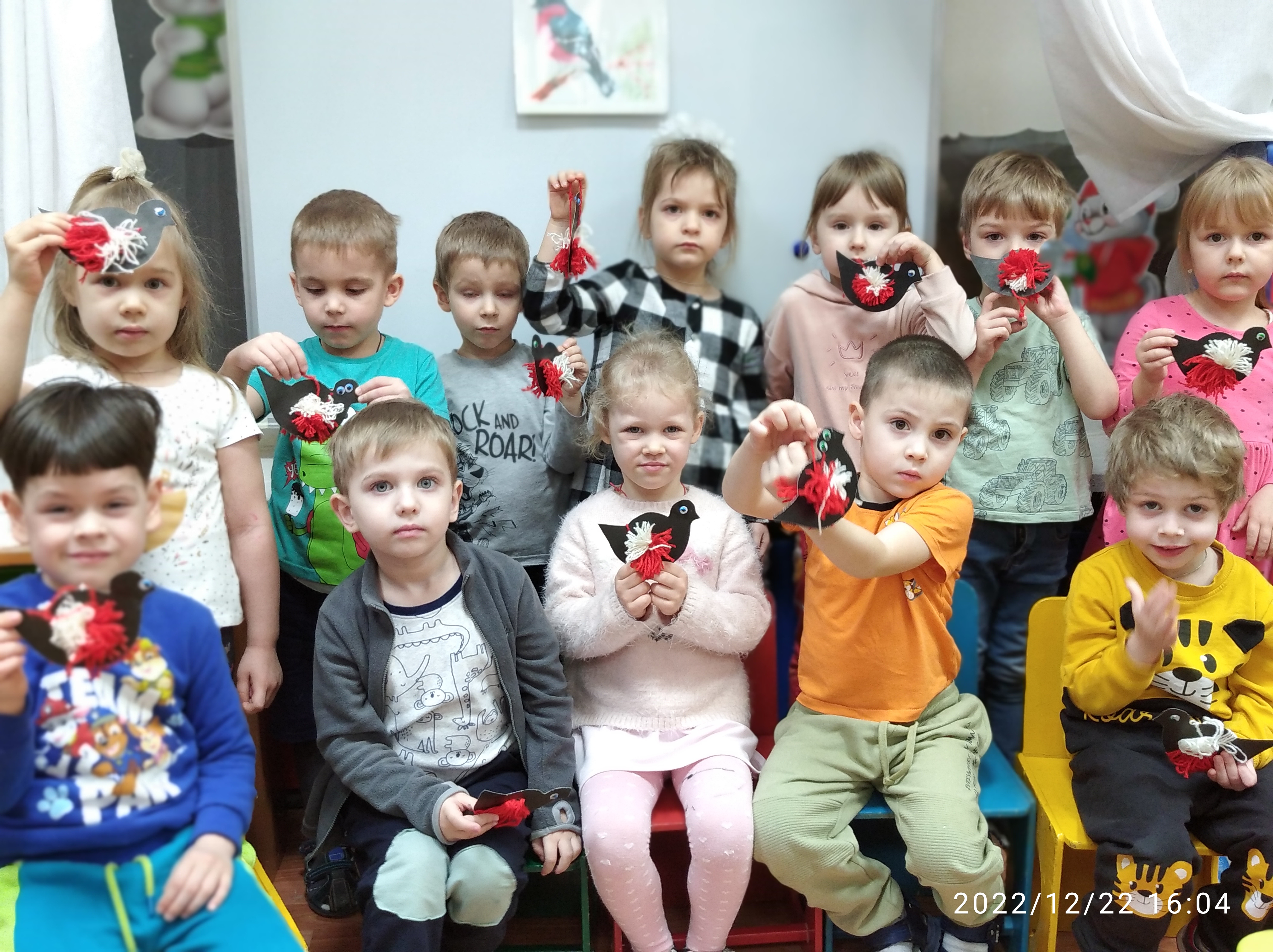 Актуальность. В современных условиях проблема экологического воспитания дошкольников приобретает особую остроту и актуальность. Именно в период дошкольного детства происходит становление человеческой личности, формирование начал экологической культуры. Поэтому очень важно разбудить в детях интерес к живой природе, воспитывать любовь к ней, научить беречь окружающий мир.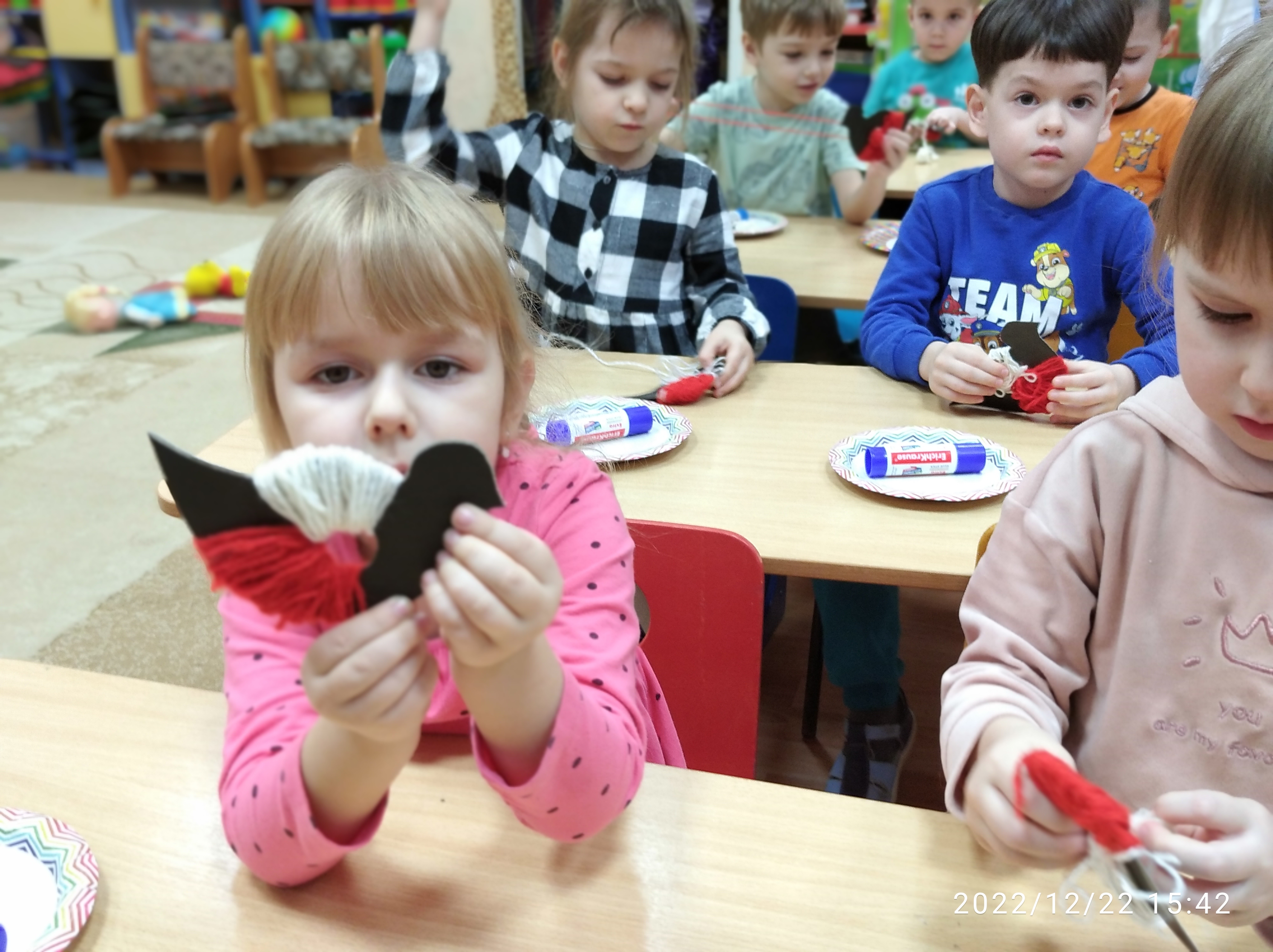 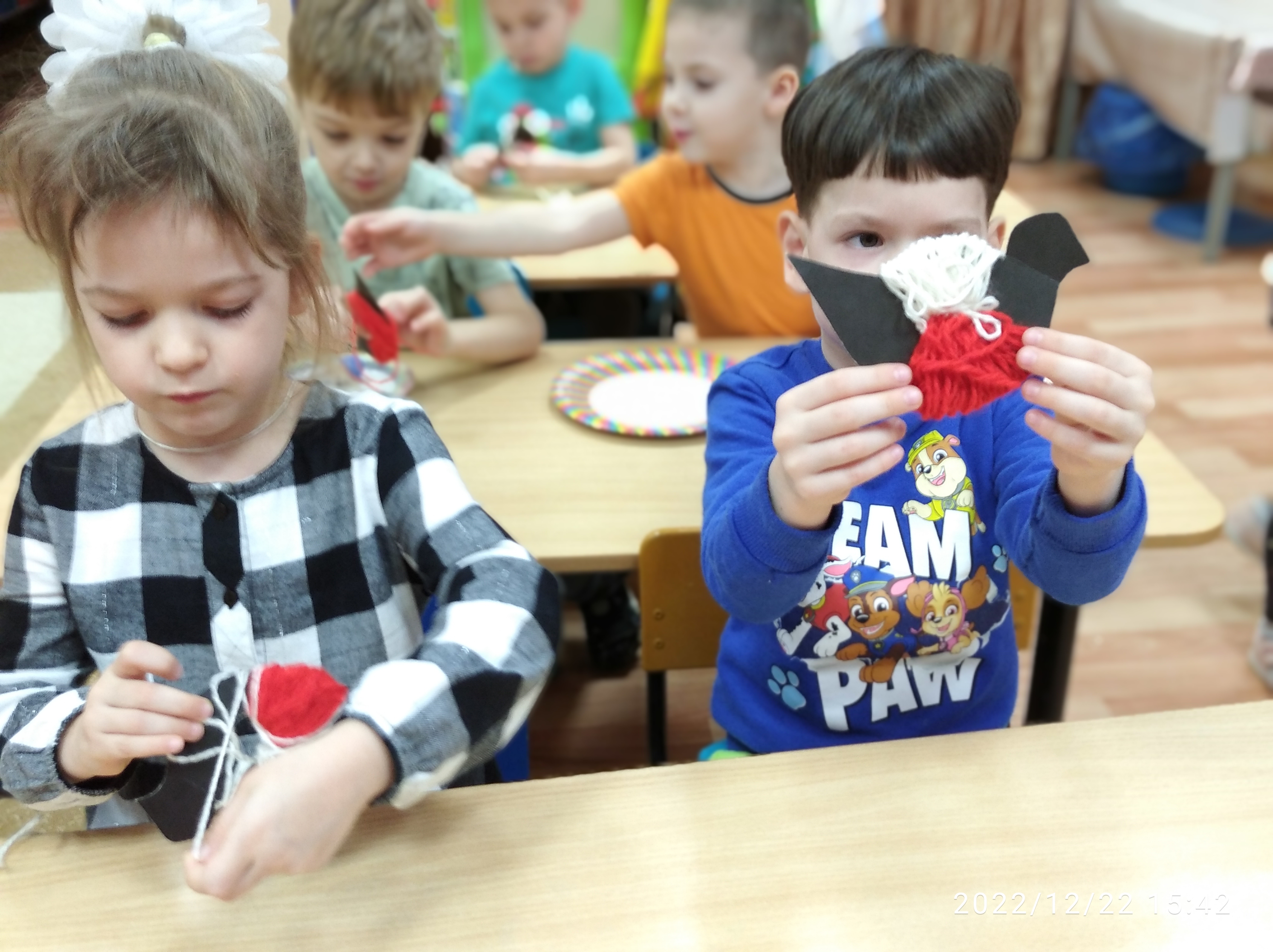 Тема «Зимующие птицы» выбрана не случайно. Ведь именно птицы окружают нас круглый год, принося людям пользу и радость. В холодное время года доступной пищи становится значительно меньше, но потребность в ней возрастает. Иногда естественный корм становится практически недоступным, поэтому многие птицы не могут пережить зиму и погибают. И мы, педагоги, совместно с родителями, должны научить воспитанников видеть это, пополняя представления о зимующих птицах, их повадках и образе жизни, создать условия для общения ребенка с миром природы.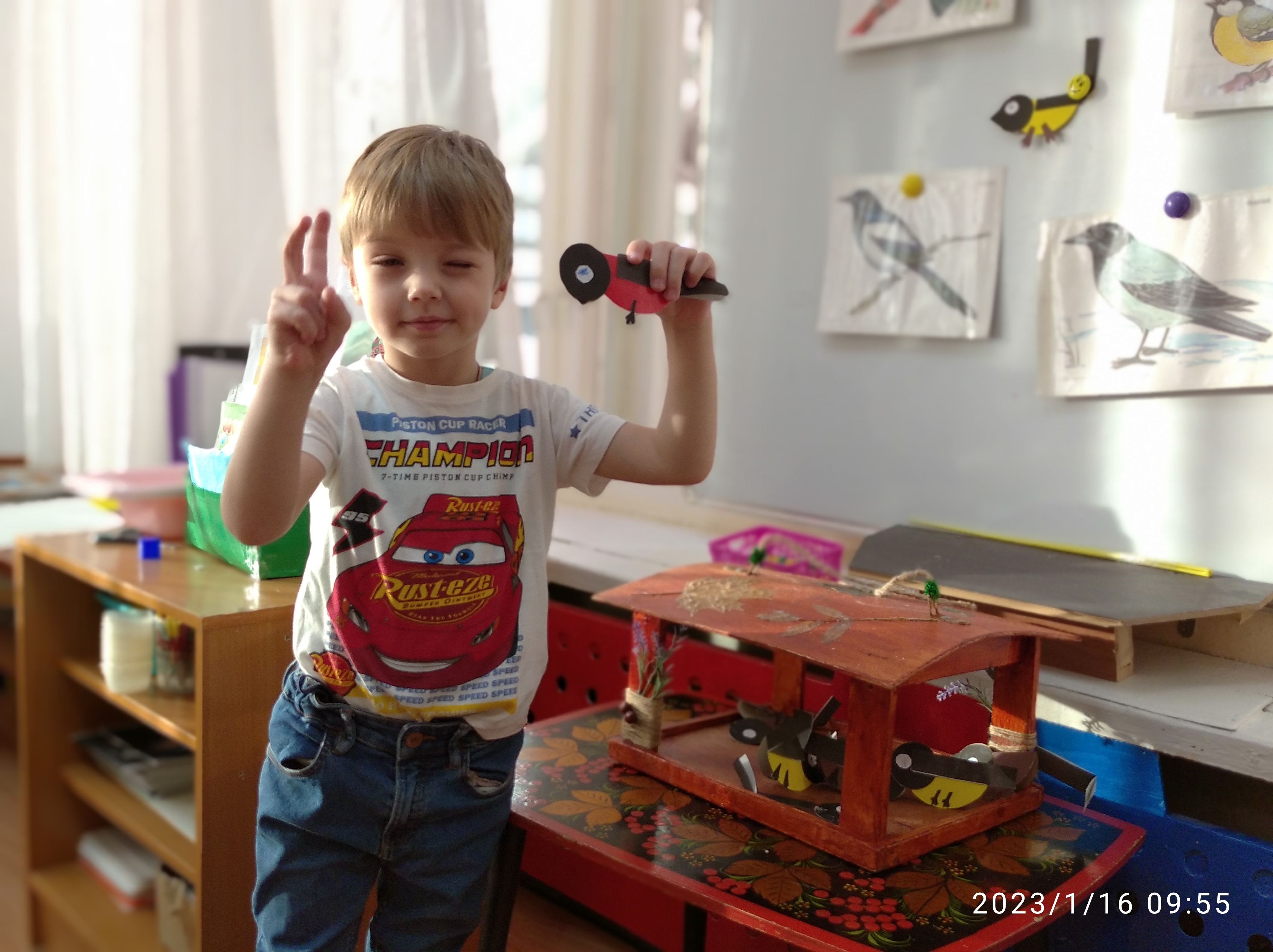 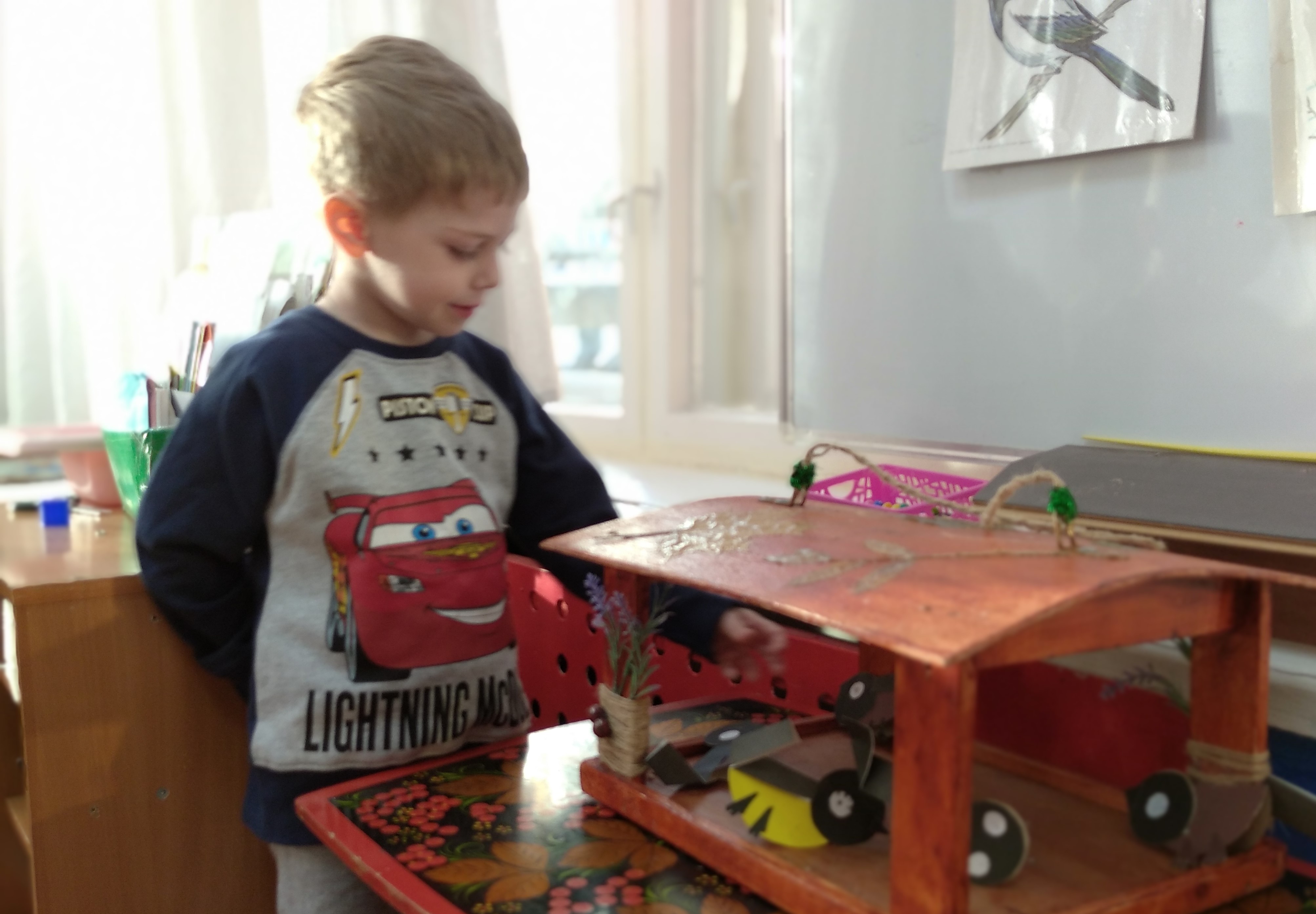 Регулярная ежедневная зимняя подкормка птиц может спасти довольно много птичьих жизней, это один из самых важных способов их привлечения. Холод зимующим птицам не страшен, потому что у птиц очень горячая кровь. Им страшен голод. Поэтому птиц надо подкармливать. Подкормившаяся на кормушке птица начинает усиленно разыскивать корм на деревьях и кустарниках в районе расположения кормушки. В поисках пищи многие птицы жмутся к человеческому жилью. Все они нуждаются зимой в нашей помощи, в нашей заботе. Дать детям элементарные знания о том, чем кормить птиц зимой. В совместной работе с родителями мы должны создать условия для общения ребенка с миром природы и для посильной помощи нашим пернатым друзьям.Проблема: Формирование у детей элементарных представлений о зимующих птицах родного края. У детей не сформировано знания о названиях птиц, о зимующих и перелётных птицах. Дети владеют небольшим запасом знаний о среде обитания птиц, о том, зачем заботиться о них в зимний период, и о том, как они сами могут помочь птицам.Цель проекта: формировать у детей представления об особенностях жизни и поведения птиц в холодное время года. Развивать познавательный интерес к родной природе. Вызвать у детей сочувствие к птицам, которые страдают зимой от холода и голода, желание и готовность им помогать; развивать коммуникативные способности.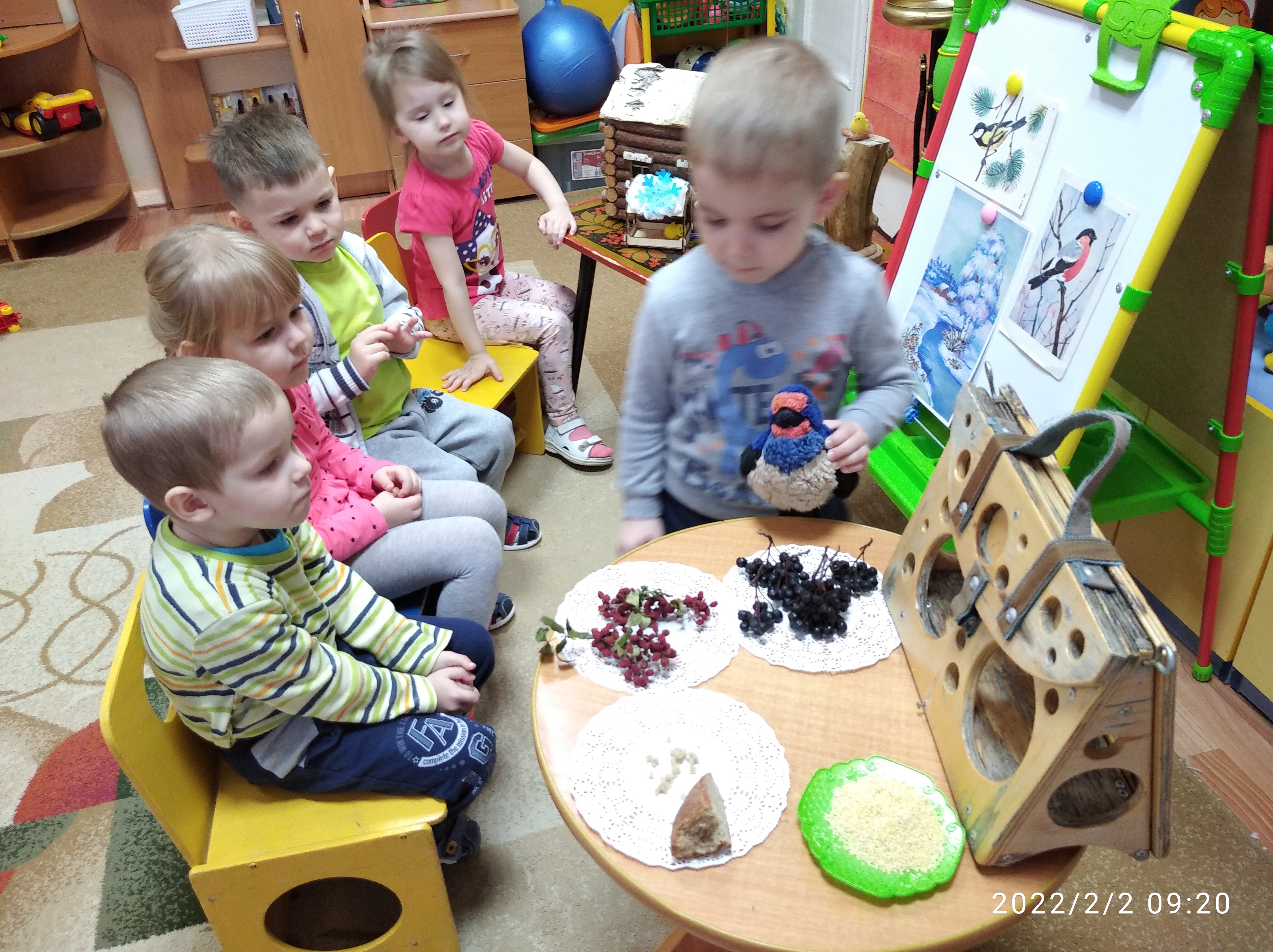 Задачи проекта:1. Дать представления о жизни и поведении птиц в зимнее время года.2. Познакомить с интересными фактами из жизни зимующих птиц.3. Привлечь детей и родителей к помощи птицам зимой.4. Развивать наблюдательность.5. Пополнить предметно-развивающую среду.Ожидаемый результат:1. У детей будут сформированы представления о птицах как о живых существах, которые имеют ряд общих внешних признаков (крылья, перья, клюв, две ноги)2. Дети познакомятся с интересными фактами из жизни зимующих птиц нашего края.3. У детей будут формироваться познавательные способности в процессе совместной деятельности.4. Дети будут бережно и заботливо относиться к птицам.Методы проекта:Игровые: дидактические игры, подвижные игры, игры инсценировки.Словесные: чтение стихов, рассказов, загадок.Практические: совместные действия воспитателя и детей.Наглядные: показ иллюстраций, рассматривание картин.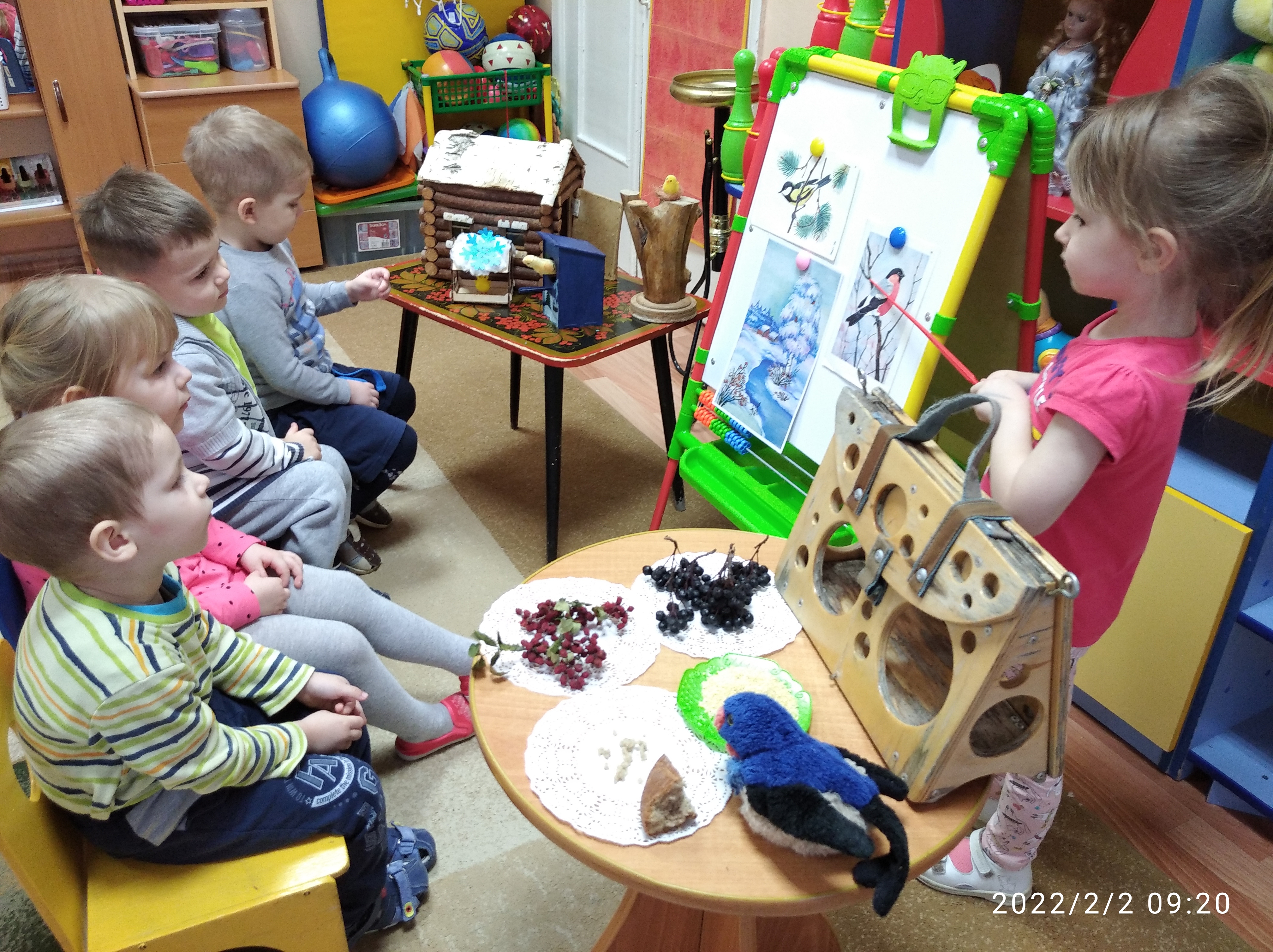 Опыт: «Съедобная кормушка»Этапы реализации:1 этап: Подготовительный.1. Подобрать и изучить методическую литературу по теме проекта.2. Пополнить развивающую среду группы:- Подбор художественной литературы по теме.- Подбор энциклопедий.- Составление картотеки загадок и стихов о зимующих птицах.                                                                                                               -Составление картотеки подвижных игр.2 этап: ОсновнойБеседы: «Зимующие птицы» «Как живут птицы зимой» «Чем питаются птицы» «Кто заботиться о птицах»Чтение художественной литературы: «Крылатый будильник» В. Чаплина, «Воробьишко» М. Горький, «О чём плачет синичка» Сухомлинский, «Берегите птиц» Г. Серебрицкий, «Воробей» И. Тургенев.Рисование: «Птички в кормушке», 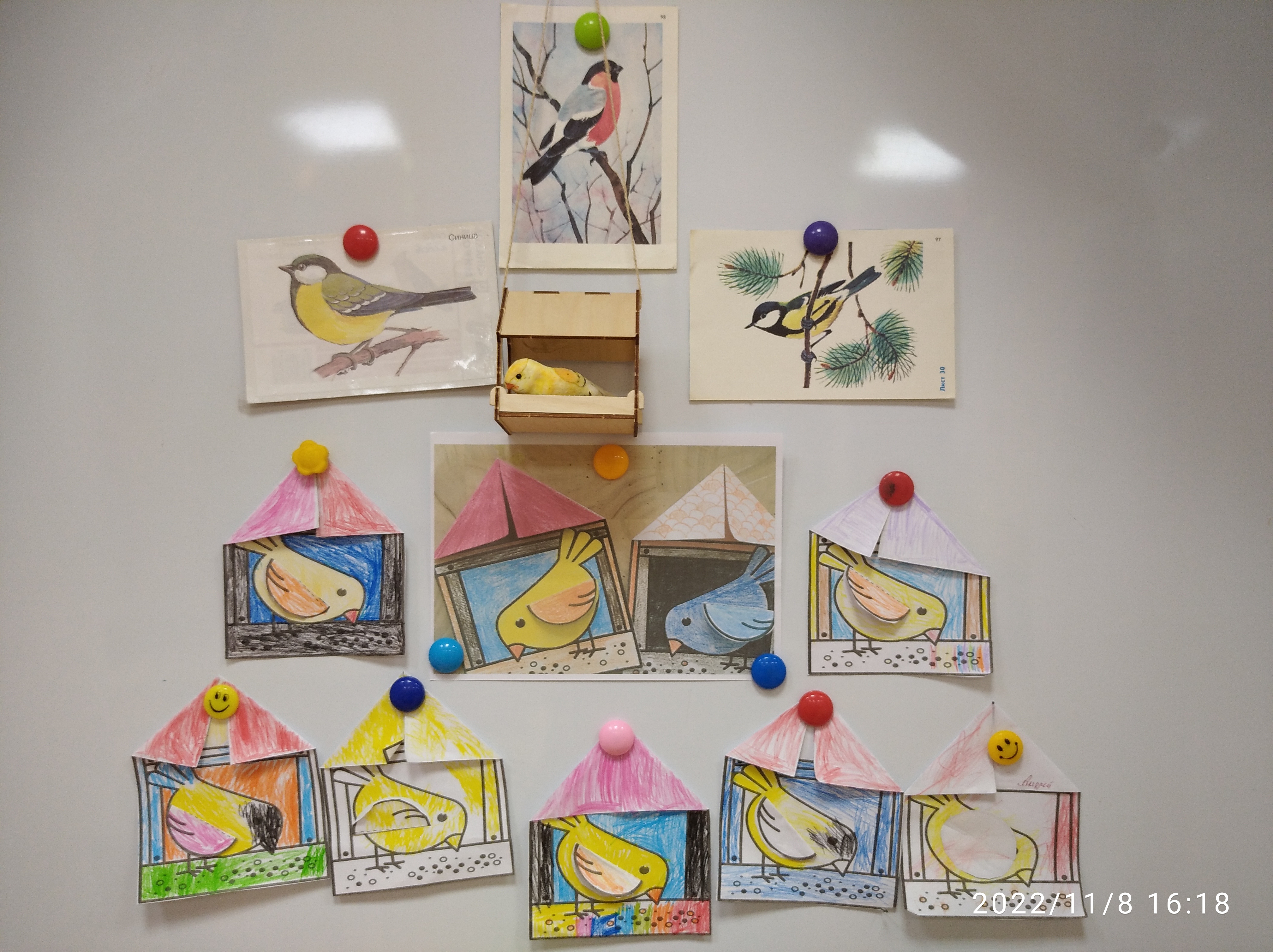 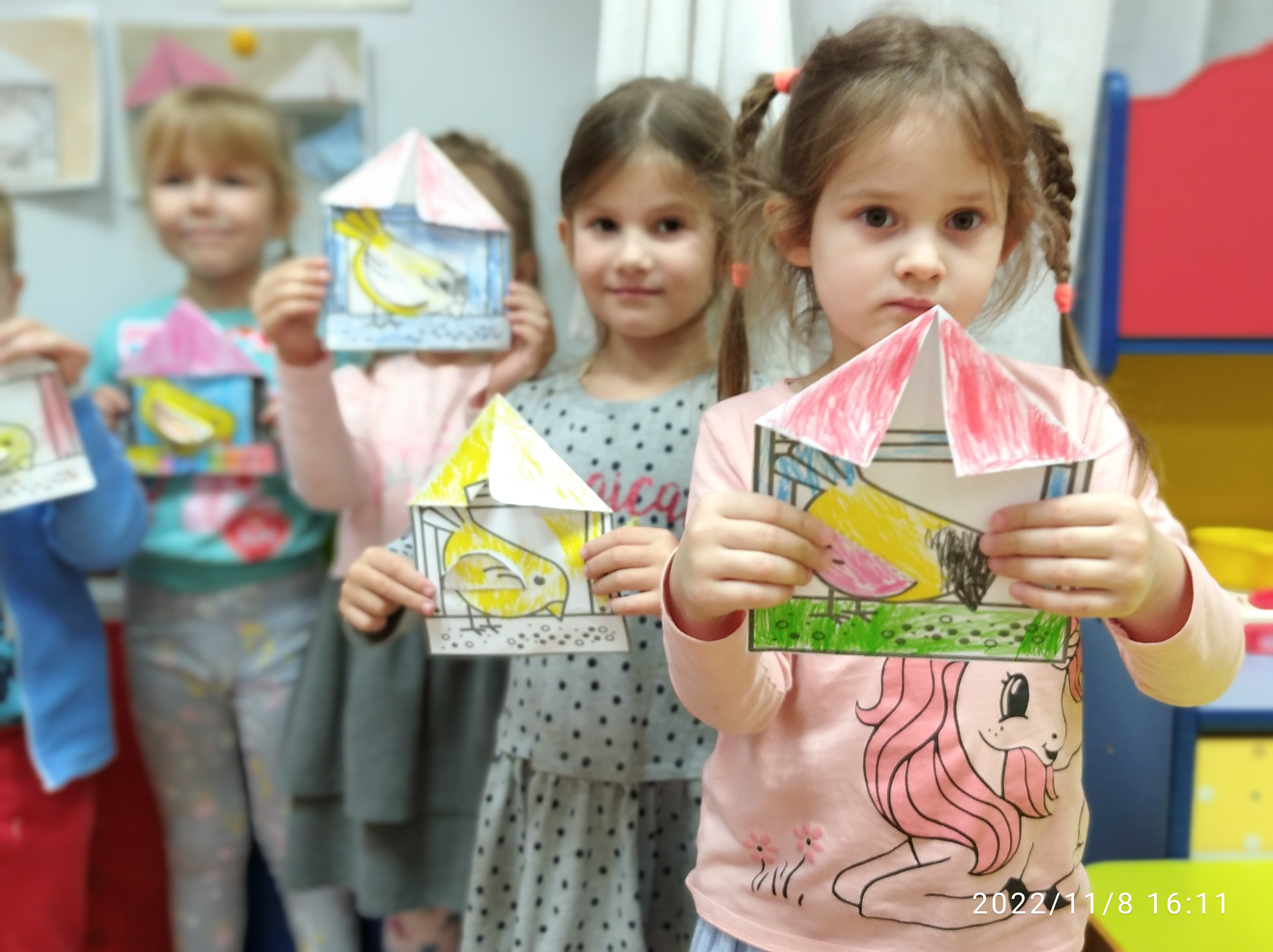 Лепка: «Воробушки»                                                                                  Рисование: «Зимующие птицы»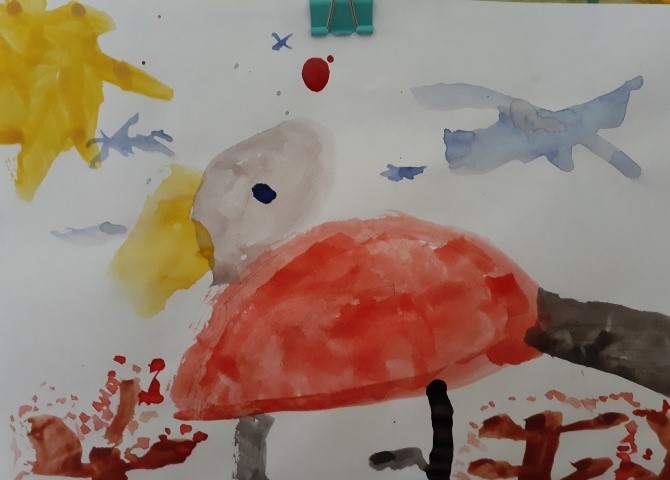 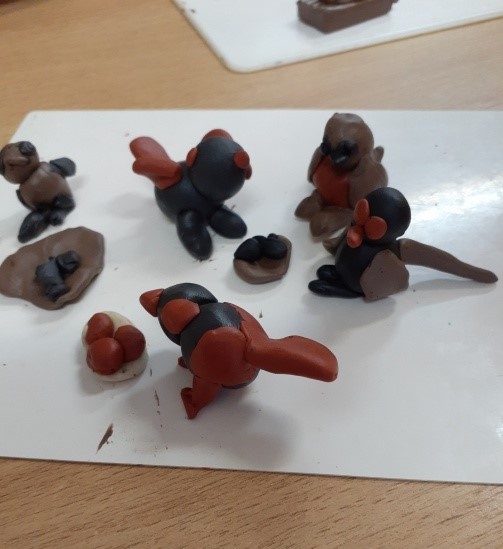 Театральная игра: «Птичий теремок»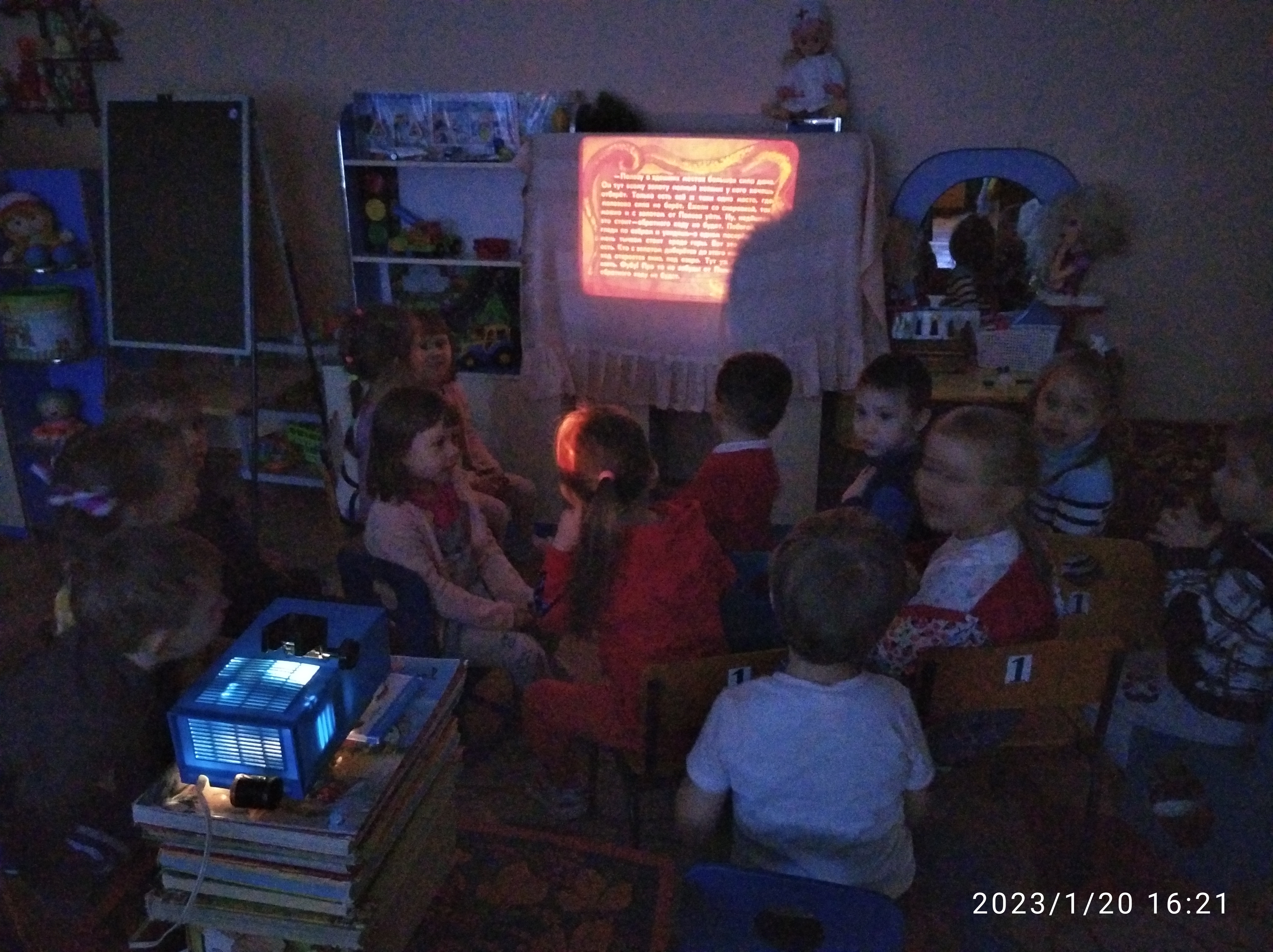 Дидактические игры: «Угадай птицу по описанию», «Сосчитай птиц», «Большой - маленький», «Сложи птицу», «Перелётные и зимующие»Подвижные игры: «Совушка», «Перелёт птиц», «Воробушки и кот», «Воробушки и автомобиль»Наблюдение: за синицей, за снегирём, за вороной.Просмотр диафильмов «Зимующие птицы»; «Наши пернатые друзья»Просмотр мультфильма Фиксики «Кормушка»Пальчиковые игры «Кормушка», «Зимующие птицы»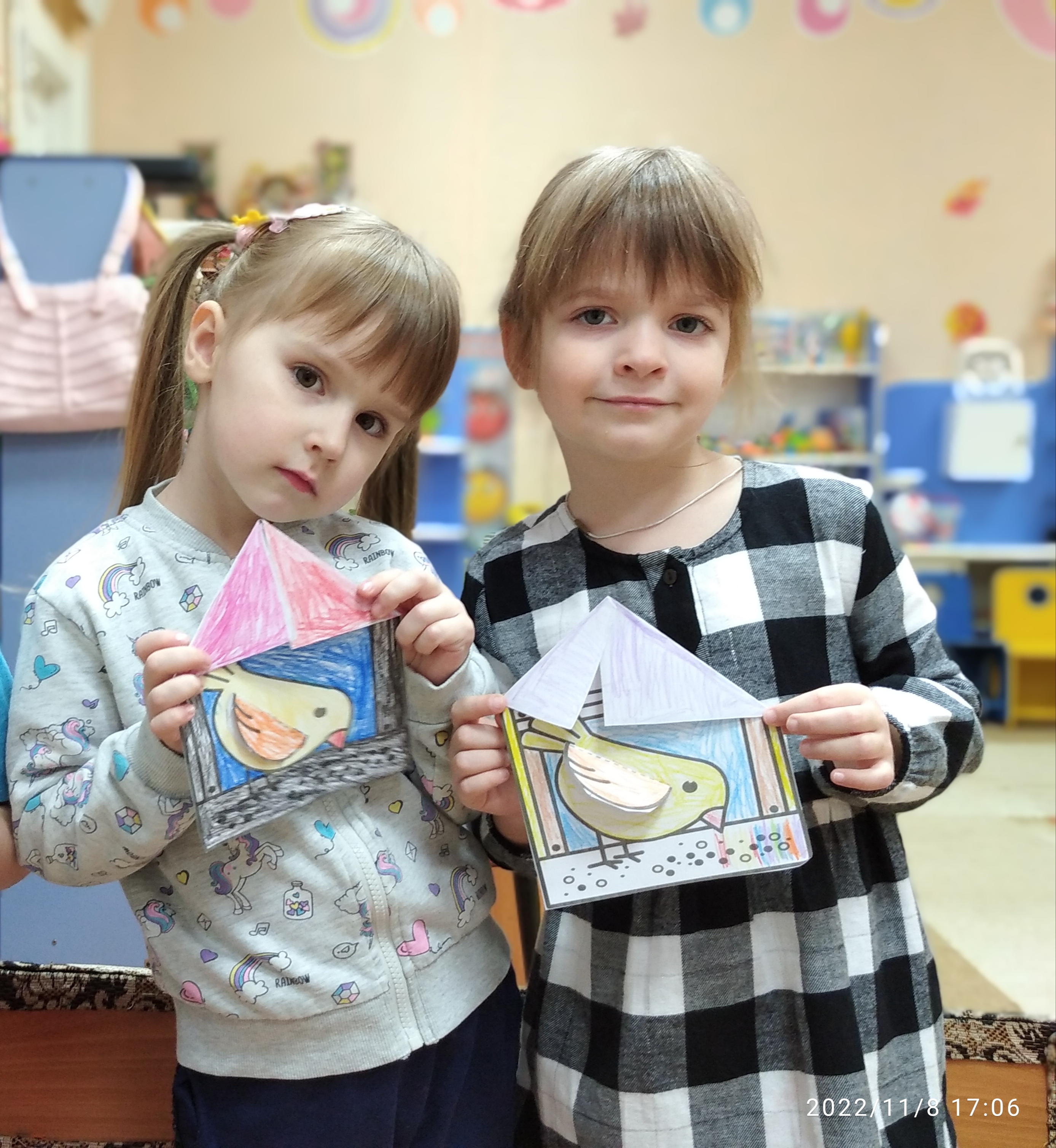 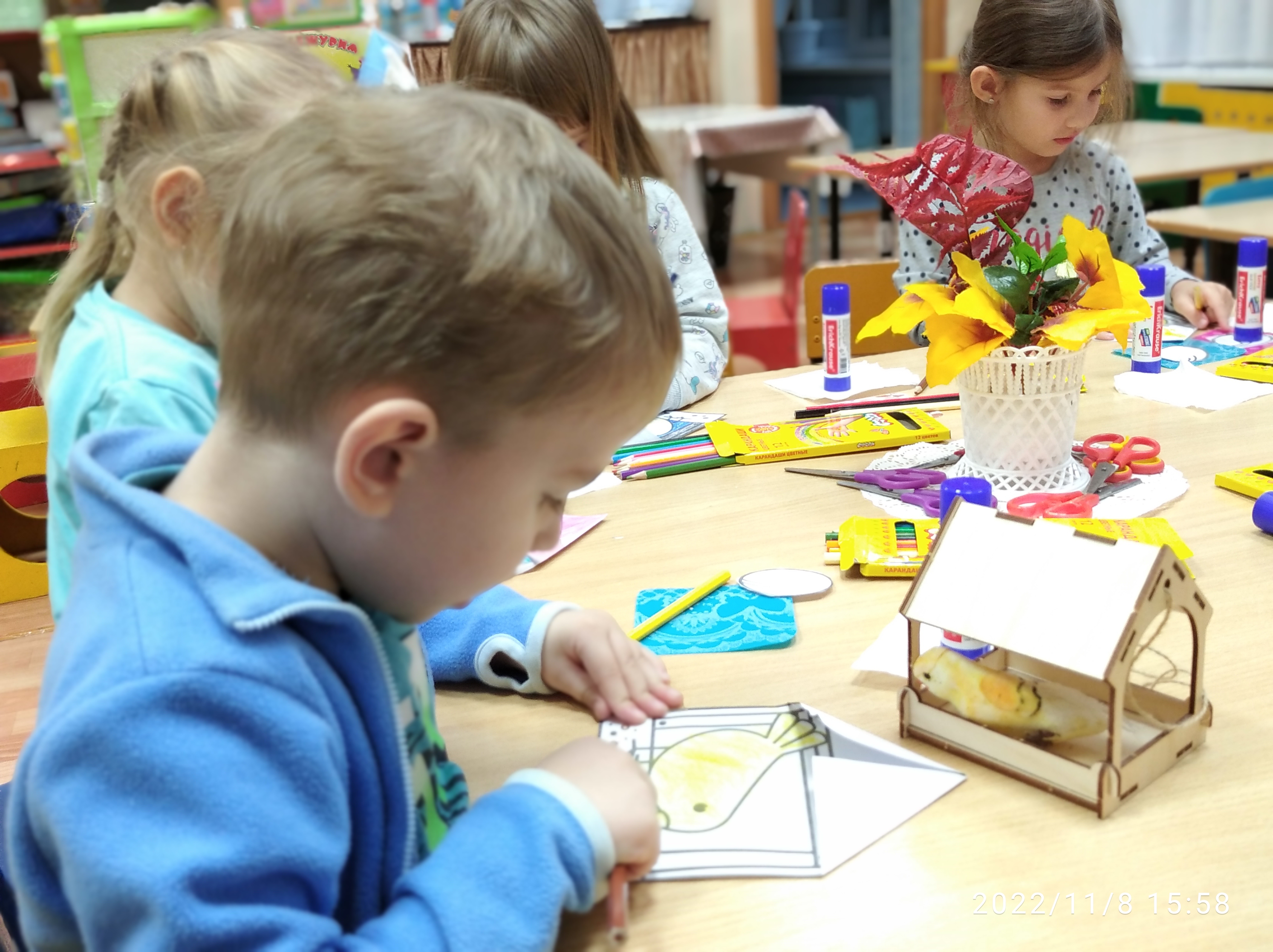 3 этап: ЗаключительныйИтоговое занятие «Как птицы живут зимой»Перспективный план занятий по проекту «Зимующие птицы»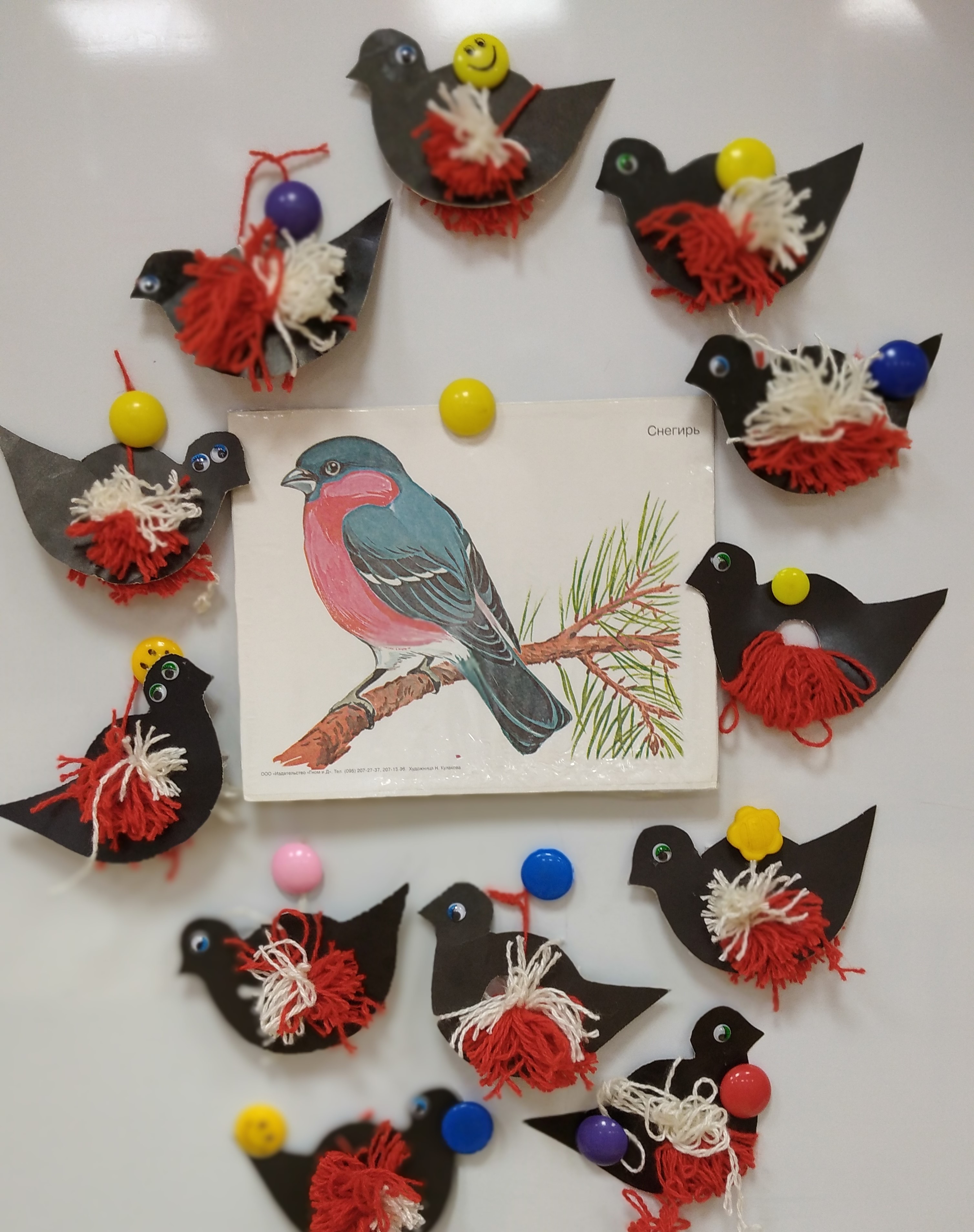 9.01 – 16.01 января9.01 - Беседа «Зимующие птицы»-Дидактическая игра «Большая-маленькая птица»09.01 - Конструирование «Снегири»-Чтение художественной литературы «Крылатый будильник» В. Чаплина10.01 -Ручной труд «Съедобная кормушка»10.01 -Беседа «Как живут птицы зимой»-Дидактическая игра «Угадай птицу по описанию»11.01 -Рисование «Снегири на ветке»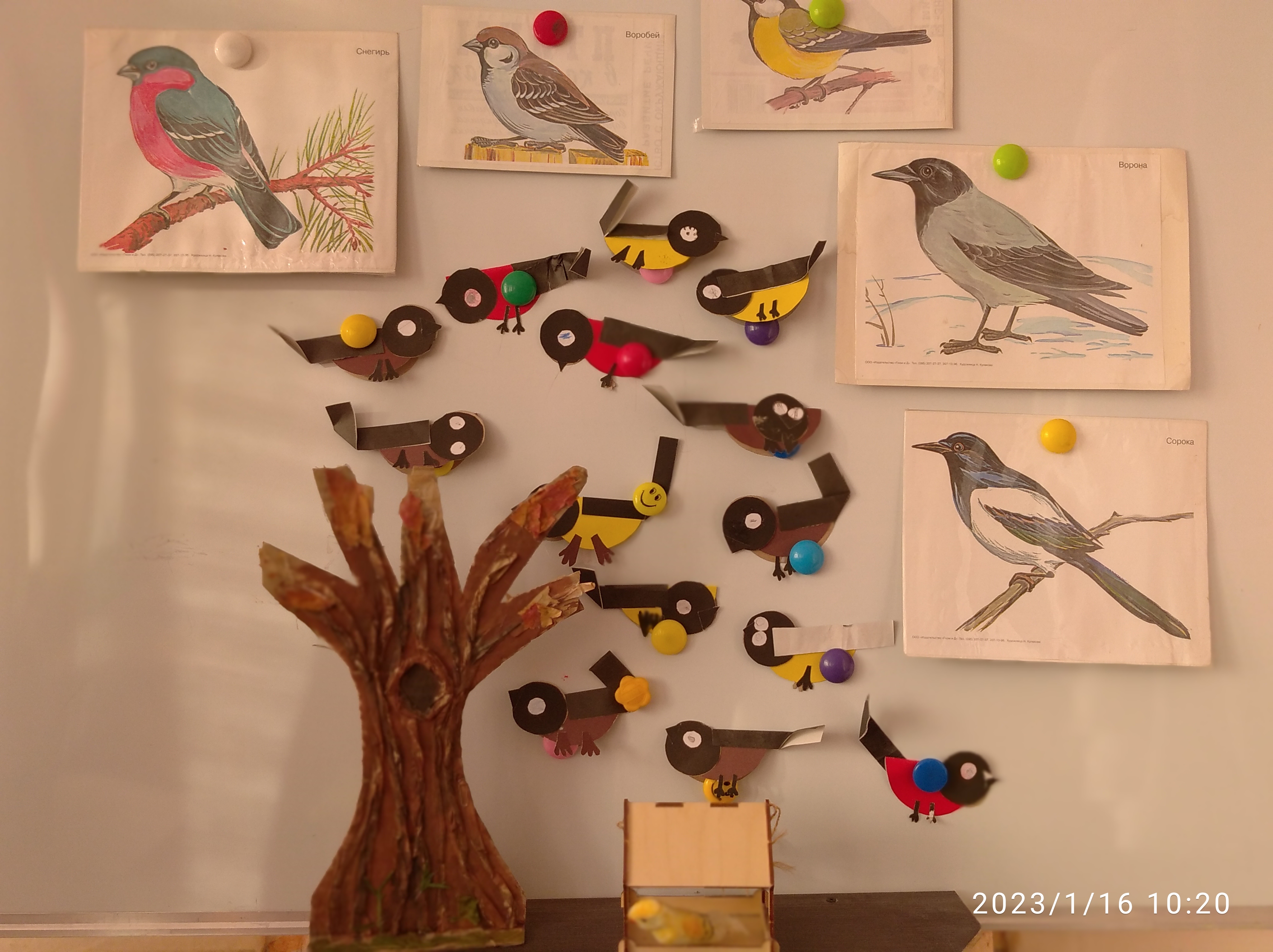 -Чтение художественной литературы «Воробьишко» М. Горький11.01 –Фото-выставка детских работ «Зимующие птицы»-Дидактическая игра «Сосчитай птиц»-Чтение художественной литературы «Воробей» И. Тургенев12.01 -Дидактическая игра «Перелётные и зимующие птицы»-Беседа «Кто заботится о птица»12.01-Просмотр мультфильма Фиксики «Кормушка»13.01-Чтение художественной литературы «О чём плачет синичка» Сухомлинский13.01 -Чтение художественной литературы «Берегите птиц» Г. Серебрицкий-НОД «Как птицы живут зимой»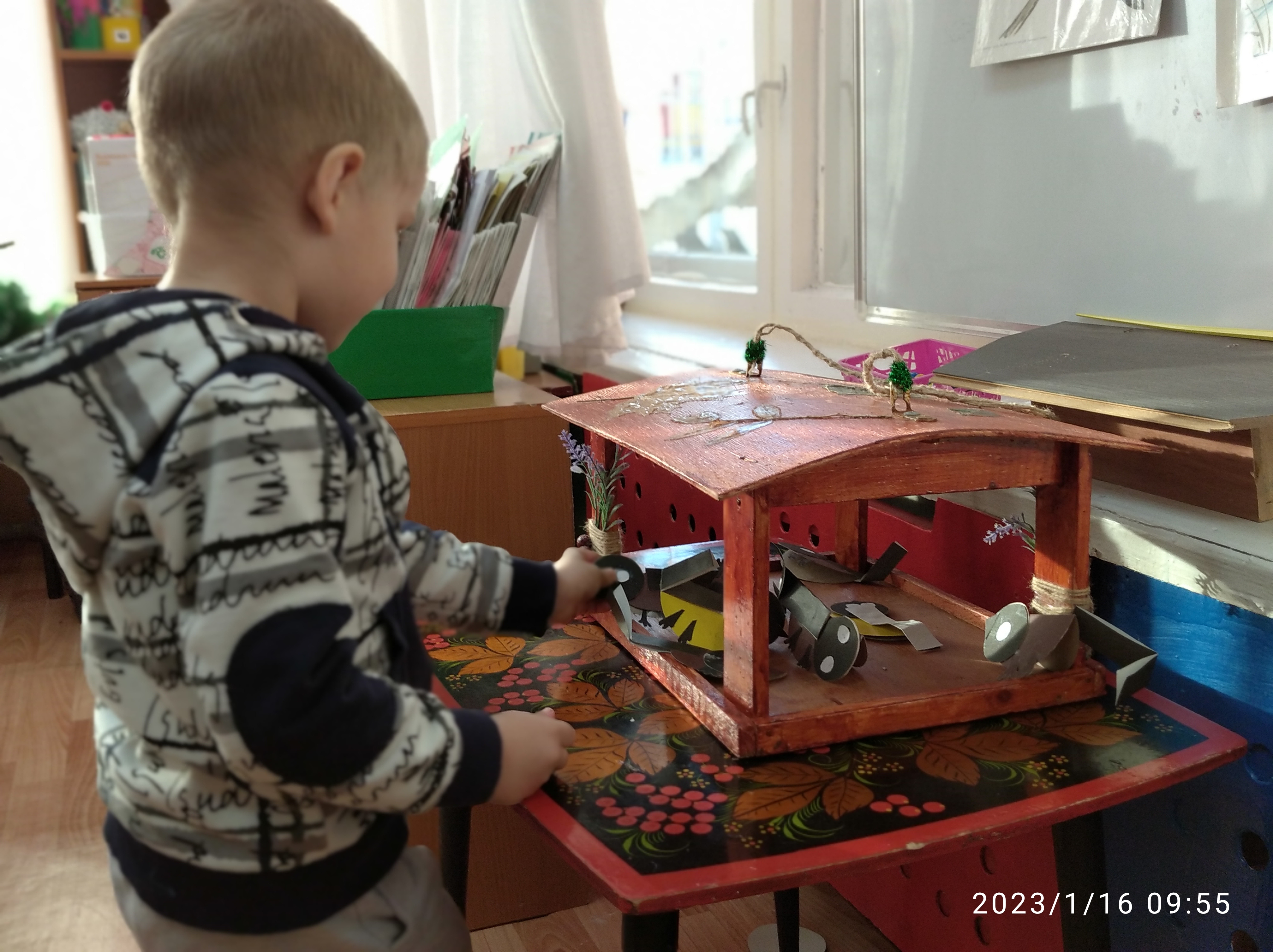 «Покормите птиц зимой!»Покормите птиц зимой!Пусть со всех концовК вам слетятся, как домой,Стайки на крыльцо.Небогаты их корма.Горсть зерна нужна,Горсть одна — и не страшнаБудет им зима.Сколько гибнет их — не счесть,Видеть тяжело.А ведь в нашем сердце естьИ для птиц тепло….НОД «Зимующие птицы»Цель: развивать познавательный интерес детей среднего дошкольного возраста к зимующим птицам через проведение опытов.Задачи: Закреплять и расширять знания детей о зимующих птицах и их строении.Учить детей решать проблемные задачи через проведение опытов.Развивать диалогическую речь детей, активизировать словарь детей по теме «Зимующие птицы».Воспитывать доброе, бережное отношение к пернатым друзьям, закладывать основы экологического воспитания.Предварительная работа: беседа о птицах, рассматривание картин с изображением птиц, наблюдение за птицами на прогулке, зарисовка птиц, разучивание физкультминутки, разучивание игры «Во лесу, во лесочке», чтение художественной литературы.Оборудование: поднос с перьями, поднос с камнями, таз с водой, картинки с изображением птиц, кормушка для птиц.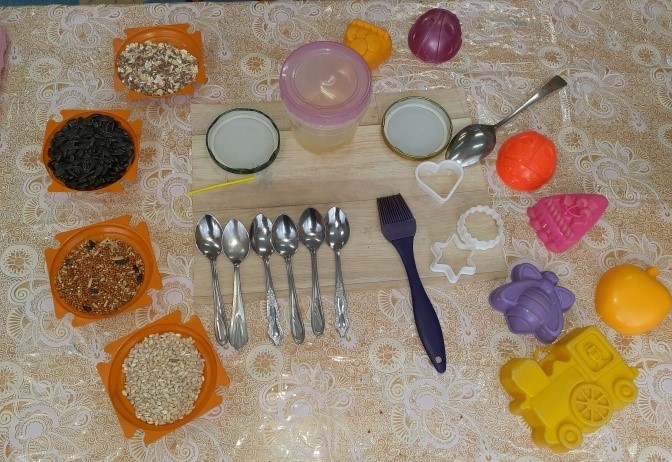 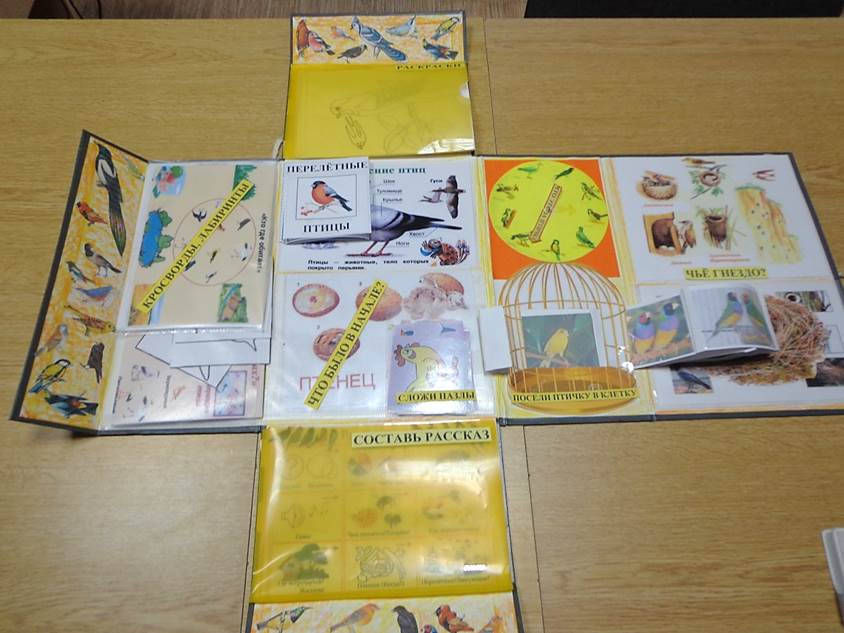 Ход занятия: 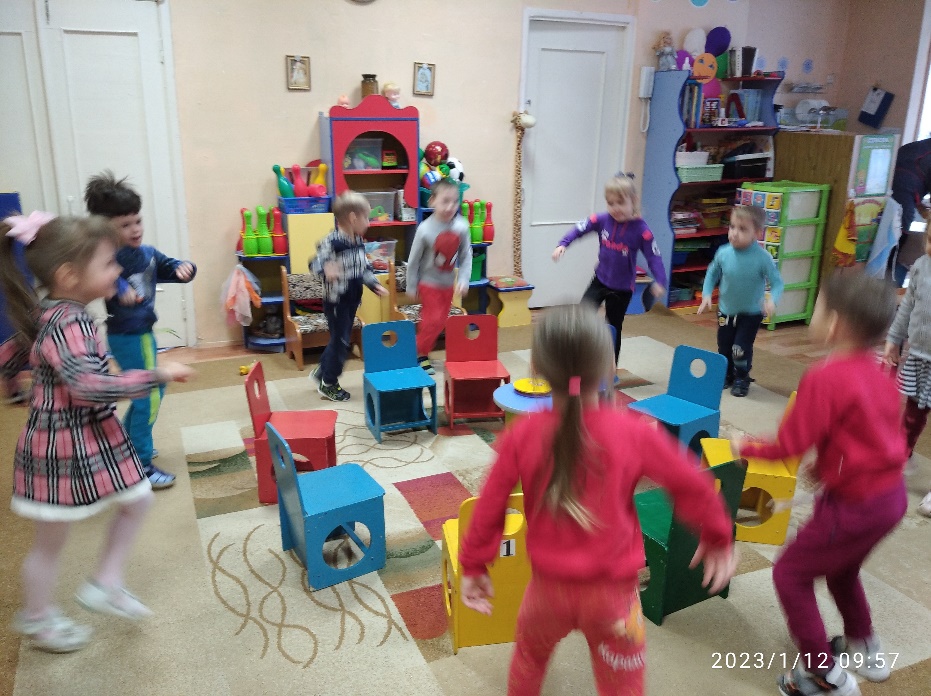 Игра:Дети идут по кругу со словами:Во- лесу, во - лесочке, На заснеженном дубочкеПтицы сидели,Тихо песни пели.Вот птицелов идет —В плен нас возьмет.(Дети разбегаются, а «птицелов» (воспитатель) пытается их поймать.Ребята садятся на стульчики.Воспитатель: Дети, давайте я вам загадаю загадки, а вы отгадаете?(После каждой отгаданной загадки вывешивается картинка с изображением зимующей птицы.)Загадки:Серый маленький комочек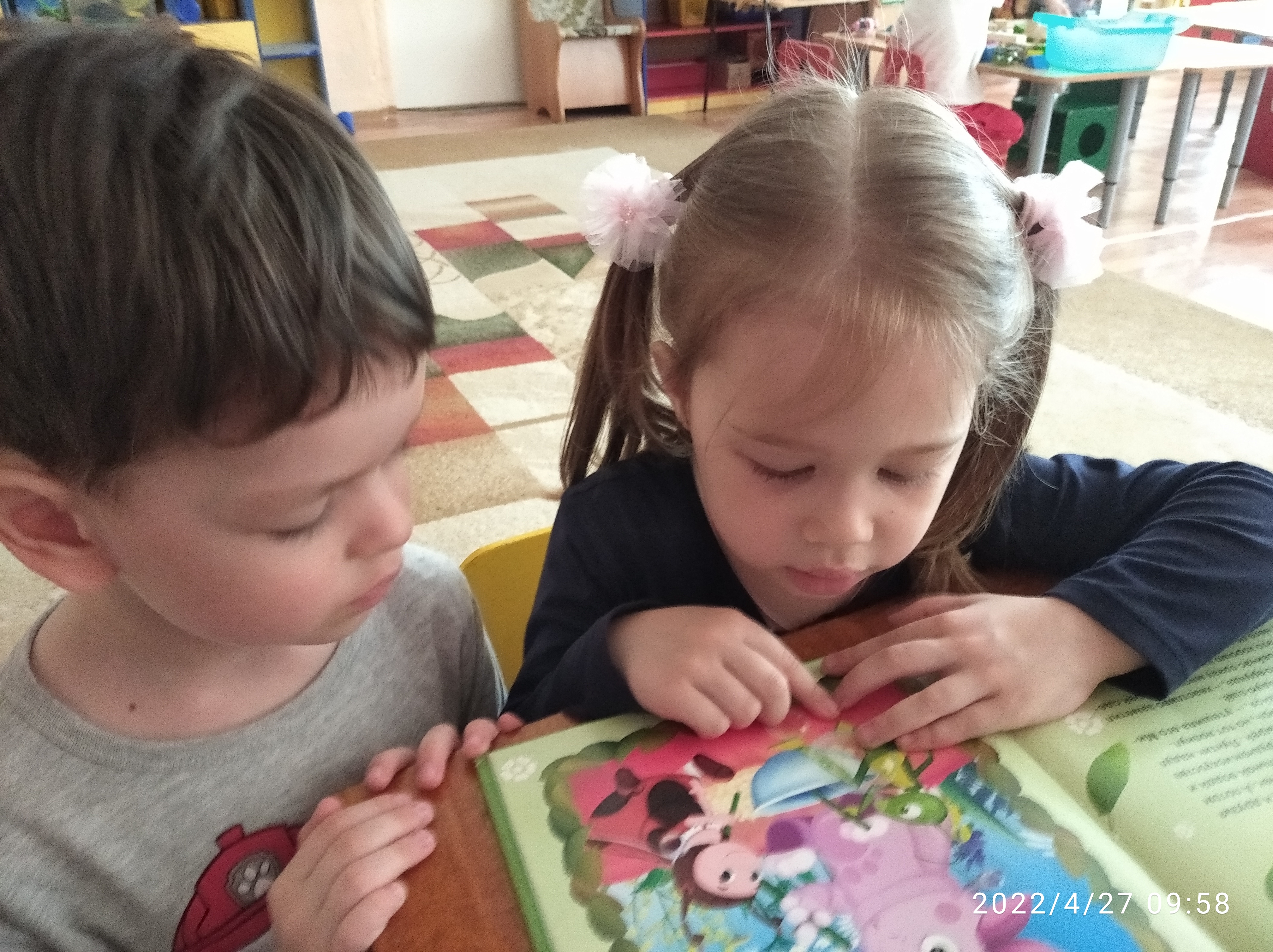 Чик-чирик замерз он очень!Солнце выгляни скорейКто тепла ждет? (Воробей) Болтлива птичка, спору нет, Расскажет новость и секрет! Красива с виду, белобока,Кто? – Длиннохвостая … (Сорока)Любо-дорого взглянуть,Птичка красненькая грудь!Дом родной ее – СибирьКак зовут ее? (Снегирь)Кар-кар-кар кричит плутовкаОчень ловкая воровка!Все блестящие вещицыПодбирает эта птица!Вам она друзья, знакома,Как зовут ее? (Ворона)С желтой грудкой у окошкаСобирает шустро крошкиОтгадайте, что за птицаНазывается … (Синица)Воспитатель: Ребята, посмотрите (воспитатель обращает внимание на картинки) сколько загадок вы отгадали! Как можно назвать, одним словом, этих птиц?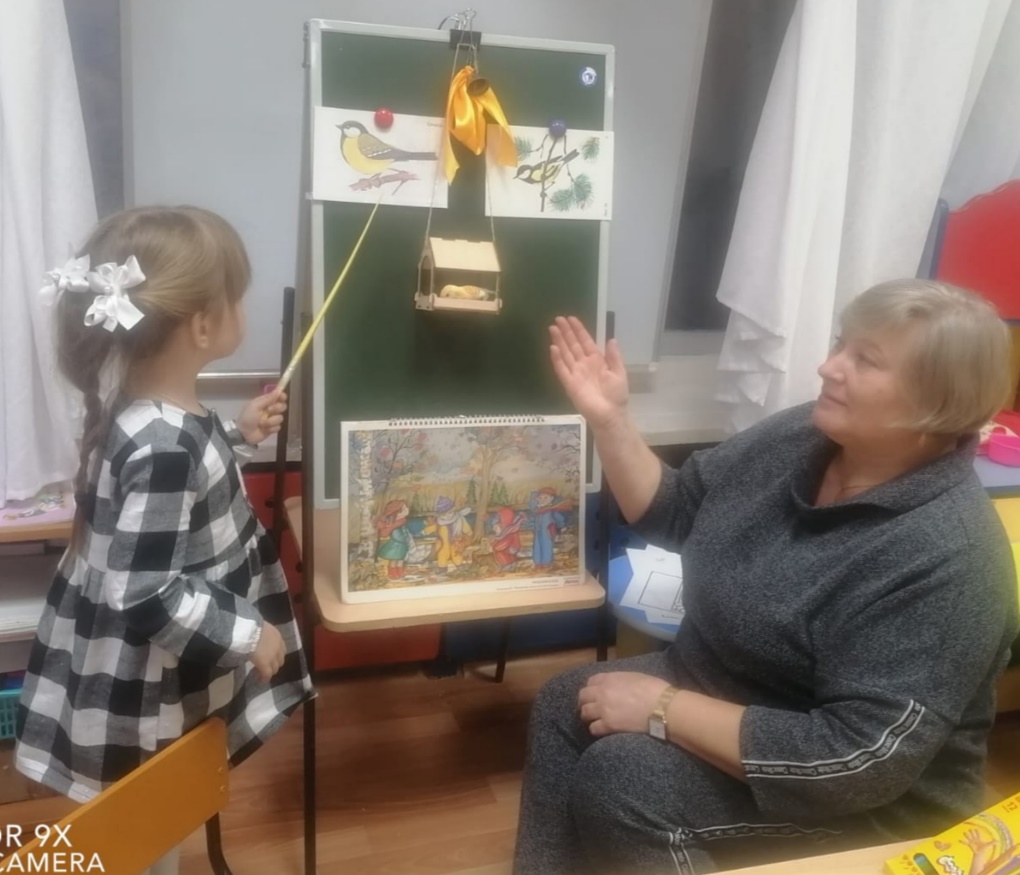 Дети: Домашние, лесные, зимующие….Воспитатель: Правильно, зимующие. А почему мы их так называем?Дети: Не улетают на юг, остаются у нас на зимуВоспитатель: Ребята, сегодня я расскажу вам много нового и интересного о птицах и мы с вами проведём опыты.Воспитатель: Дети, трудно приходится птицам зимой. Найти корм под снегом нелегко. Птицам зимой надо помочь прокормиться. Вот и летят птицы поближе к человеку. Для этого взрослые и дети делают кормушки и насыпают туда корм. Воробьям зёрнышки и хлебные крошки, синичкам вывешивают сало, снегири клюют ягоды рябины, так же любят мелкую крупу. Голубям и воронам бросают семена подсолнечника и крошки.Игра: «Корм для птиц». На подносе лежит различная еда, воспитатель предлагает детям выбрать то, чем питаются птицы и положить в кормушку.Воспитатель: Дети, посмотрите на картинки, все птицы разные. Они отличаются, друг от друга, по цвету, размеру. А чем они похожи?Дети: Есть клюв, лапки, перышки…Воспитатель дополняет и уточняет ответы детей:Воспитатель: Все тело птицы за исключением клюва и лап покрыто перьями. Они защищают птиц от переохлаждения, предохраняют от ушибов, пересыхания, намокания. Птицам в полете помогают крылья и хвост. С раскрытыми крыльями и хвостом, даже маленькая птица становится широкой, большой. Поэтому она может опираться на воздух. Взмахами крыльев она отталкивается от воздуха. На земле раскрытые крылья и хвост мешают птице, поэтому она их складывает. По земле птицы передвигается с помощью лап: одни птицы прыгают, например - воробей, другие ходят и даже бегают (вороны, голуби). Ребята как вы думаете, перья у птиц легкие или тяжелые?Дети: Тяжёлые, лёгкие, не знаю…Воспитатель: Хотите узнать?Дети: Да ….Воспитатель: Пойдёмте со мнойФИЗКУЛЬТМИНУТКА:Скачет шустрая синица, (Прыжки на месте на двух ногах.)Ей на месте не сидится, (Прыжки на месте на левой ноге.)Прыг-скок, прыг-скок, (Прыжки на месте на правой ноге.)Завертелась, как волчок. (Кружимся на месте.)Вот присела на минутку, (Присели.)Почесала клювом грудку, (Встали, наклоны головы влево-вправо.)И с дорожки — на плетень, (Прыжки на месте на левой ноге.)Тири-тири, (Прыжки на месте на правой ноге.)Тень-тень-тень! (Прыжки на месте на двух ногах.)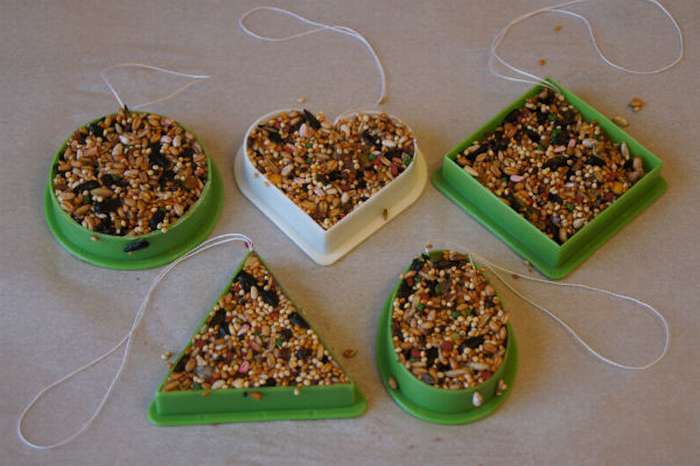 Д/И «Угадай птичку по описанию»Зимующим птицам надо помогать, делать для них кормушки, они не улетают на юг, у всех птиц есть клюв, перья и крылья. (Воспитатель дополняет и уточняет ответы детей)Ручной труд «Съедобная кормушка»